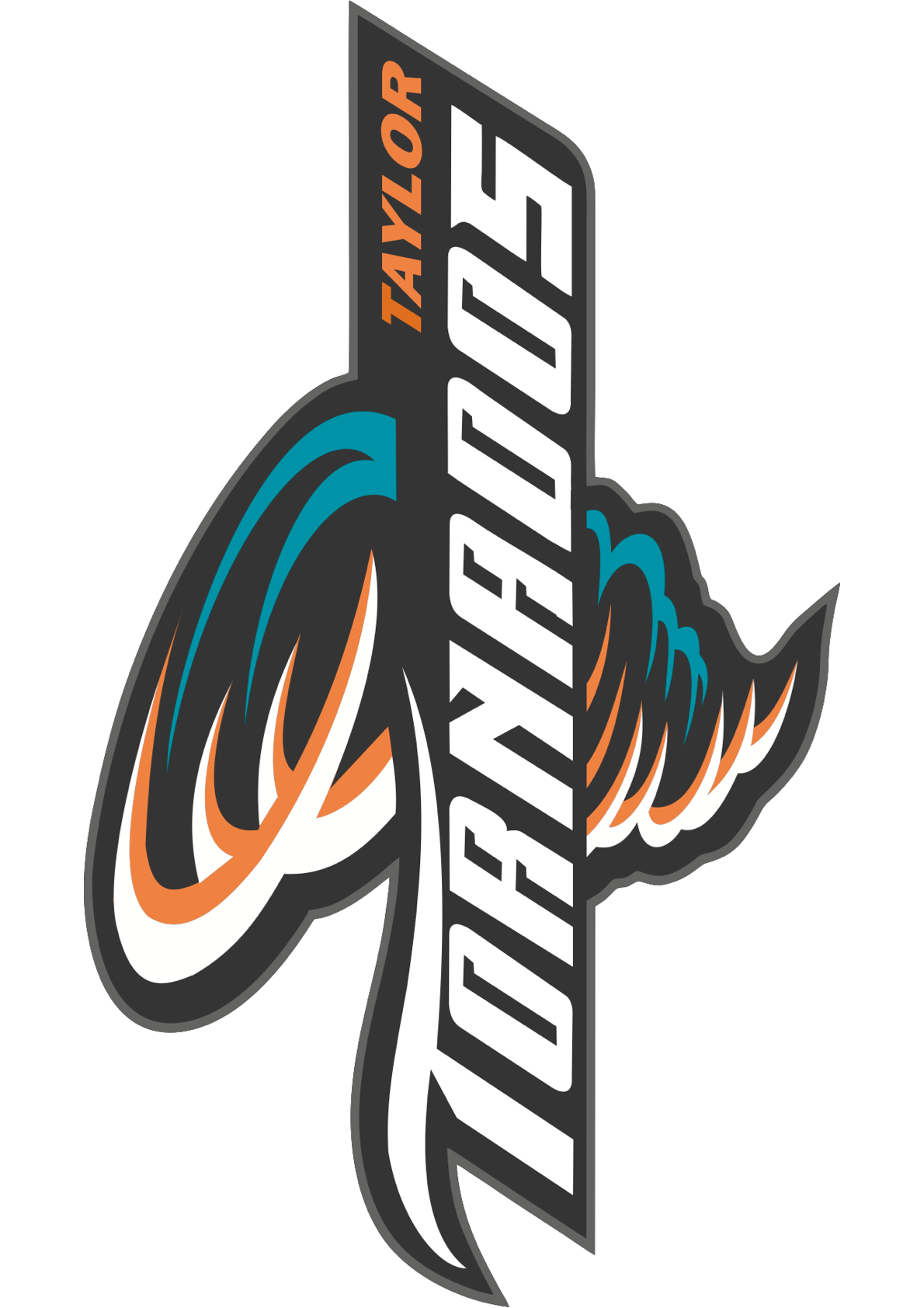 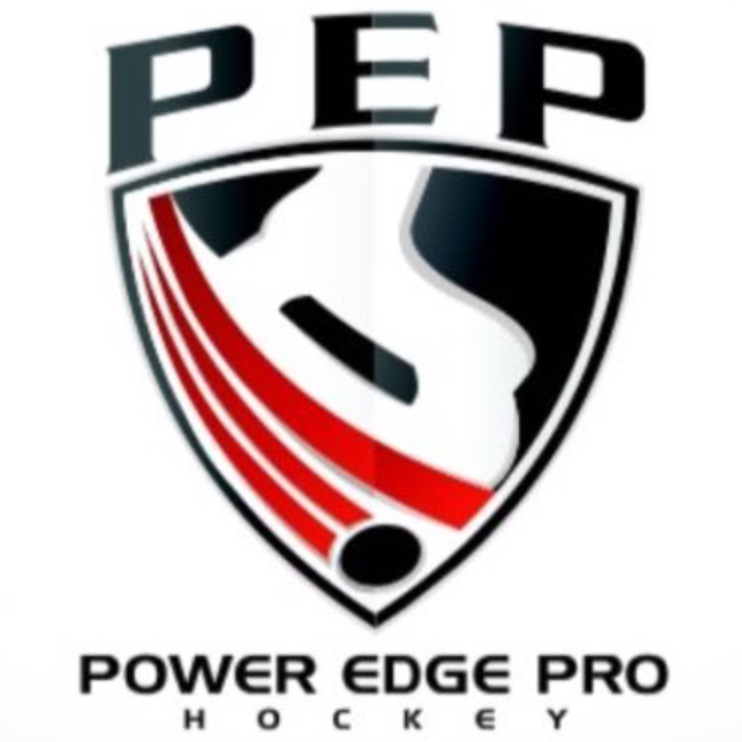 Taylor Minor Hockey & Power Edge Pro Christmas Hockey Camp Registrationregistration is limited in each age group and spots will be filled on a first come, first serve basisschedule will be sent out once registrations are finalizedLast Name: ______________________________ First Name: ___________________________Date of Birth: ______________________      Care Card #: ______________________________(mm/dd/yy)					Address: ______________________________________________________________________City: ______________________ Province: _______________ Postal Code: _________________Age Group: ___________________   	Minor Hockey Association: __________________________					& Team for 2018/2019 seasonParent/Guardian Name: __________________________________________________________Email Address: _______________________________ Phone #: __________________________Emergency Contact Name: ______________________________ Phone #: _________________Payment Method:  	___Cash	>fees must be paid in full at time of registration to guarantee spot___Cheque	>cheque payable to Taylor Minor Hockey			___EMT 	>send to treasurer@taylorminorhockey.com, include child’s name as reference, use PEP for passwordSend completed registration form to registrar@taylorminorhockey.com	Or drop off registration to the locked Taylor Minor Hockey mailbox at the Taylor ArenaAge GroupsDecember 28, 29, 30, 2018 Novice/Atom  2011 - 20082 ice times per day - $250PeeWee/Bantam 2007 - 20042 ice times per day - $250